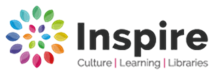 Library Service Volunteer Application FormIf we think you might be suited to the role we’ll arrange to meet you for a short informal interview.   If we have more applications than volunteer places available, we’ll use the statements below to help us select who to invite.The personal information collected on this form will be processed on a computer to manage your application. If you do volunteer with us, your personal information will be retained whilst you are volunteering and used to keep in touch with you.Thank you for taking the time to complete this form.  Please return it to library.volunteers@inspireculture.org.uk or hand it in at your local library.Please note, completion of this form does not guarantee a volunteer interview.Personal details:Personal details:Personal details:Full name: Full name: Date of Birth: Address: Address: Address: Postcode: Postcode: Postcode: Home telephone number: Mobile telephone number: Mobile telephone number: Email address: Email address: Email address: Please indicate which library or libraries you would like to volunteer at:Please indicate which library or libraries you would like to volunteer at:Please indicate which library or libraries you would like to volunteer at:Which of the Library Volunteer roles would you like to apply for? (delete as applicable)Which of the Library Volunteer roles would you like to apply for? (delete as applicable)Which of the Library Volunteer roles would you like to apply for? (delete as applicable)Library Volunteer / Try IT Volunteer / Local Studies Volunteer / Mobile Library VolunteerLibrary Volunteer / Try IT Volunteer / Local Studies Volunteer / Mobile Library VolunteerLibrary Volunteer / Try IT Volunteer / Local Studies Volunteer / Mobile Library VolunteerPlease tell us when you are available to volunteer:Please tell us when you are available to volunteer:Please tell us when you are available to volunteer:MondayTuesdayWedThursFriSatSuna.m.p.m.Have you had any previous experience of volunteering or working with the public?Have you had any previous experience of volunteering or working with the public?Have you had any previous experience of volunteering or working with the public?Have you had any previous experience of volunteering or working with the public?What skills and personal qualities do you have that might help you as a library volunteer?  What skills and personal qualities do you have that might help you as a library volunteer?  What skills and personal qualities do you have that might help you as a library volunteer?  What skills and personal qualities do you have that might help you as a library volunteer?  Referees:Referees:Referees:Referees:Please give the name and address of two referees. At least one must be from a previous employer, school/college, or organisation where you have previously volunteered, although the second, if necessary, may be from someone who knows you well but not a relative or partner. Please include an email address if possible.Please give the name and address of two referees. At least one must be from a previous employer, school/college, or organisation where you have previously volunteered, although the second, if necessary, may be from someone who knows you well but not a relative or partner. Please include an email address if possible.Please give the name and address of two referees. At least one must be from a previous employer, school/college, or organisation where you have previously volunteered, although the second, if necessary, may be from someone who knows you well but not a relative or partner. Please include an email address if possible.Please give the name and address of two referees. At least one must be from a previous employer, school/college, or organisation where you have previously volunteered, although the second, if necessary, may be from someone who knows you well but not a relative or partner. Please include an email address if possible.Referee 1Referee 2Referee 2Referee 2Name: Name: Name: Name: Address:Address: Address: Address: Postcode: Postcode: Postcode: Postcode: Daytime telephone number: Daytime telephone number: Daytime telephone number: Daytime telephone number: Email address:Email address:Email address:Email address:Nature of relationship (e.g. former employer, teacher etc.) Nature of relationship (e.g. former employer, teacher etc.) Nature of relationship (e.g. former employer, teacher etc.) Nature of relationship (e.g. former employer, teacher etc.) Please answer the following questions (delete as appropriate). The Rehabilitation of Offenders Act does not apply in this instance:Please answer the following questions (delete as appropriate). The Rehabilitation of Offenders Act does not apply in this instance:Please answer the following questions (delete as appropriate). The Rehabilitation of Offenders Act does not apply in this instance:Please answer the following questions (delete as appropriate). The Rehabilitation of Offenders Act does not apply in this instance:Have you ever pleaded guilty to or been convicted of a criminal offence?Have you ever pleaded guilty to or been convicted of a criminal offence?YesNoHave you ever been bound over by a Court?Have you ever been bound over by a Court?YesNoHave you ever been cautioned by the Police?Have you ever been cautioned by the Police?YesNoIf you have answered yes to any of the above questions please give details in the space below (these will be treated in the strictest confidence). Having a criminal record will not necessarily bar anyone from volunteering with Inspire. This will depend on the nature of the position and the circumstances and background of the offence.If you have answered yes to any of the above questions please give details in the space below (these will be treated in the strictest confidence). Having a criminal record will not necessarily bar anyone from volunteering with Inspire. This will depend on the nature of the position and the circumstances and background of the offence.If you have answered yes to any of the above questions please give details in the space below (these will be treated in the strictest confidence). Having a criminal record will not necessarily bar anyone from volunteering with Inspire. This will depend on the nature of the position and the circumstances and background of the offence.If you have answered yes to any of the above questions please give details in the space below (these will be treated in the strictest confidence). Having a criminal record will not necessarily bar anyone from volunteering with Inspire. This will depend on the nature of the position and the circumstances and background of the offence.Do you have any health conditions (e.g. allergies/medication) that you feel we should be aware of, or any additional support you need to volunteer? Please state:Do you have any health conditions (e.g. allergies/medication) that you feel we should be aware of, or any additional support you need to volunteer? Please state:Do you have any health conditions (e.g. allergies/medication) that you feel we should be aware of, or any additional support you need to volunteer? Please state:Do you have any health conditions (e.g. allergies/medication) that you feel we should be aware of, or any additional support you need to volunteer? Please state:Where did you find out about this volunteering opportunity? Please tick all that apply:Where did you find out about this volunteering opportunity? Please tick all that apply:Where did you find out about this volunteering opportunity? Please tick all that apply:Where did you find out about this volunteering opportunity? Please tick all that apply:PosterNewspaperTwitterFacebookNCC WebsiteWord of mouthLocal libraryInspire WebsiteOther (please state)Other (please state)